	Vadovaudamasi Lietuvos Respublikos vietos savivaldos įstatymo 7 straipsnio 21 punktu, Lietuvos Respublikos valstybės ir savivaldybių turto valdymo, naudojimo ir disponavimo juo įstatymo 11 straipsnio 2 dalimi ir atsižvelgdama į Valstybės vaiko teisių apsaugos ir įvaikinimo tarnybos prie Socialinės apsaugos ir darbo ministerijos direktoriaus 2018 m. gegužės 7 d. raštą Nr. S-2770 „Dėl lengvojo automobilio Škoda Fabia, valst. Nr. AZZ 073, perdavimo valdyti, naudoti ir disponuoti patikėjimo teise“, Pagėgių savivaldybės taryba n u s p r e n d ž i a:	1. Sutikti perduoti Valstybės vaiko teisių apsaugos ir įvaikinimo tarnybai prie Socialinės apsaugos ir darbo ministerijos valdyti, naudoti ir disponuoti patikėjimo teise valstybei nuosavybės teise priklausantį ir šiuo metu Pagėgių savivaldybės patikėjimo teise valdomą ilgalaikį materialųjį turtą − lengvąjį automobilį Škoda Fabia Combi, kurio valstybinis Nr. AZZ 073, identifikavimo Nr. TMBHY46Y764431629, pagaminimo metai 2005, įsigijimo vertė − 10 129,46 Eur, likutinė vertė − 0,00 Eur.	2. Įpareigoti Pagėgių savivaldybės administracijos direktorių Savivaldybės vardu pasirašyti šiame sprendime nurodyto turto perdavimo ir priėmimo aktą.	3. Sprendimą paskelbti Pagėgių savivaldybės interneto svetainėje www.pagegiai.lt.	Šis sprendimas gali būti skundžiamas Regionų apygardos administracinio teismo Klaipėdos rūmams (Galinio Pylimo g. 9, 91230 Klaipėda) Lietuvos Respublikos administracinių bylų teisenos įstatymo nustatyta tvarka per 1 (vieną) mėnesį nuo sprendimo paskelbimo dienos. SUDERINTA:	Administracijos direktorė                                                                                   Dainora Butvydienė       Bendrojo ir juridinio skyriaus vyriausiasis specialistas                                     Valdas VytuvisKalbos ir archyvo tvarkytoja                                                                              Laimutė MickevičienėParengė Laimutė Šegždienė,Turto valdymo skyriaus vedėja                                                                                                                                          Pagėgių savivaldybės tarybos                                                                                                  veiklos reglamento                                                                                   2 priedasSPRENDIMO PROJEKTO „DĖL SUTIKIMO PERDUOTI LENGVĄJĮ AUTOMOBILĮ ŠKODA FABIA VALDYTI, NAUDOTI IR DISPONUOTI  PATIKĖJIMO TEISE“AIŠKINAMASIS RAŠTAS2018-05-08	1. Parengto projekto tikslai ir uždaviniai: sutikti perduoti Valstybės vaiko teisių apsaugos ir įvaikinimo tarnybai prie Socialinės apsaugos ir darbo ministerijos valdyti, naudoti ir disponuoti  patikėjimo teise lengvąjį automobilį Škodą Fabia Combi, kurio valstybinis Nr. AZZ 073.                2. Kaip šiuo metu yra sureguliuoti projekte aptarti klausimai:  sprendimo projektas paruoštas atsižvelgiant į Valstybės vaiko teisių apsaugos ir įvaikinimo tarnybos prie Socialinės apsaugos ir darbo ministerijos direktoriaus 2018 m. gegužės 7 d. raštą Nr. S-2770 "Dėl  lengvojo automobilio Škoda Fabia, valst. Nr. AZZ 073 perdavimo valdyti, naudoti ir disponuoti patikėjimo teise". Šis automobilis, vadovaujantis Lietuvos Respublikos Vyriausybės 2012 m. gruodžio 12 d. nutarimu Nr. 1515 "Dėl valstybės turto perdavimo savivaldybėms", buvo perduotas Pagėgių savivaldybei valdyti, naudoti ir disponuoti patikėjimo teise valstybinei (valstybės perduotai savivaldybėms) vaikų ir jaunimo teisių apsaugos funkcijai įgyvendinti. 	                    3. Kokių teigiamų rezultatų laukiama: Nuo 2018 m. liepos 1 d. savivaldybių vaiko teisių apsaugos skyriams tapus centrinės Tarnybos teritoriniais padaliniais, automobilis bus reikalingas Tarnybos Tauragės apskrities vaiko teisių apsaugos skyriaus darbuotojams vykdyti funkcijas Pagėgių savivaldybėje.                    4. Galimos neigiamos priimto projekto pasekmės ir kokių priemonių reikėtų imtis, kad tokių pasekmių būtų išvengta:  priėmus sprendimą neigiamų pasekmių nenumatoma.                     5. Kokius galiojančius aktus (tarybos, mero, savivaldybės administracijos direktoriaus) reikėtų pakeisti ir panaikinti, priėmus sprendimą pagal teikiamą projektą:                          6. Jeigu priimtam sprendimui reikės kito tarybos sprendimo, mero potvarkio ar administracijos direktoriaus įsakymo, kas ir kada juos turėtų parengti: Pagėgių savivaldybės administracijos Turto valdymo skyrius.                   7. Ar reikalinga atlikti sprendimo projekto antikorupcinį vertinimą: nereikalinga.                   8. Sprendimo vykdytojai ir įvykdymo terminai, lėšų, reikalingų sprendimui įgyvendinti, poreikis (jeigu tai numatoma – derinti su Finansų skyriumi): Papildomų lėšų sprendimui įgyvendinti nereikės.                   9. Projekto rengimo metu gauti specialistų vertinimai ir išvados, ekonominiai apskaičiavimai (sąmatos)  ir konkretūs finansavimo šaltiniai: nėra.                   10. Projekto rengėjas ar rengėjų grupė. Turto valdymo skyriaus vedėja Laimutė Šegždienė, tel. 8 441 70 412.                 11. Kiti, rengėjo nuomone,  reikalingi pagrindimai ir paaiškinimai: Turto valdymo skyriaus vedėja                                                                          Laimutė Šegždienė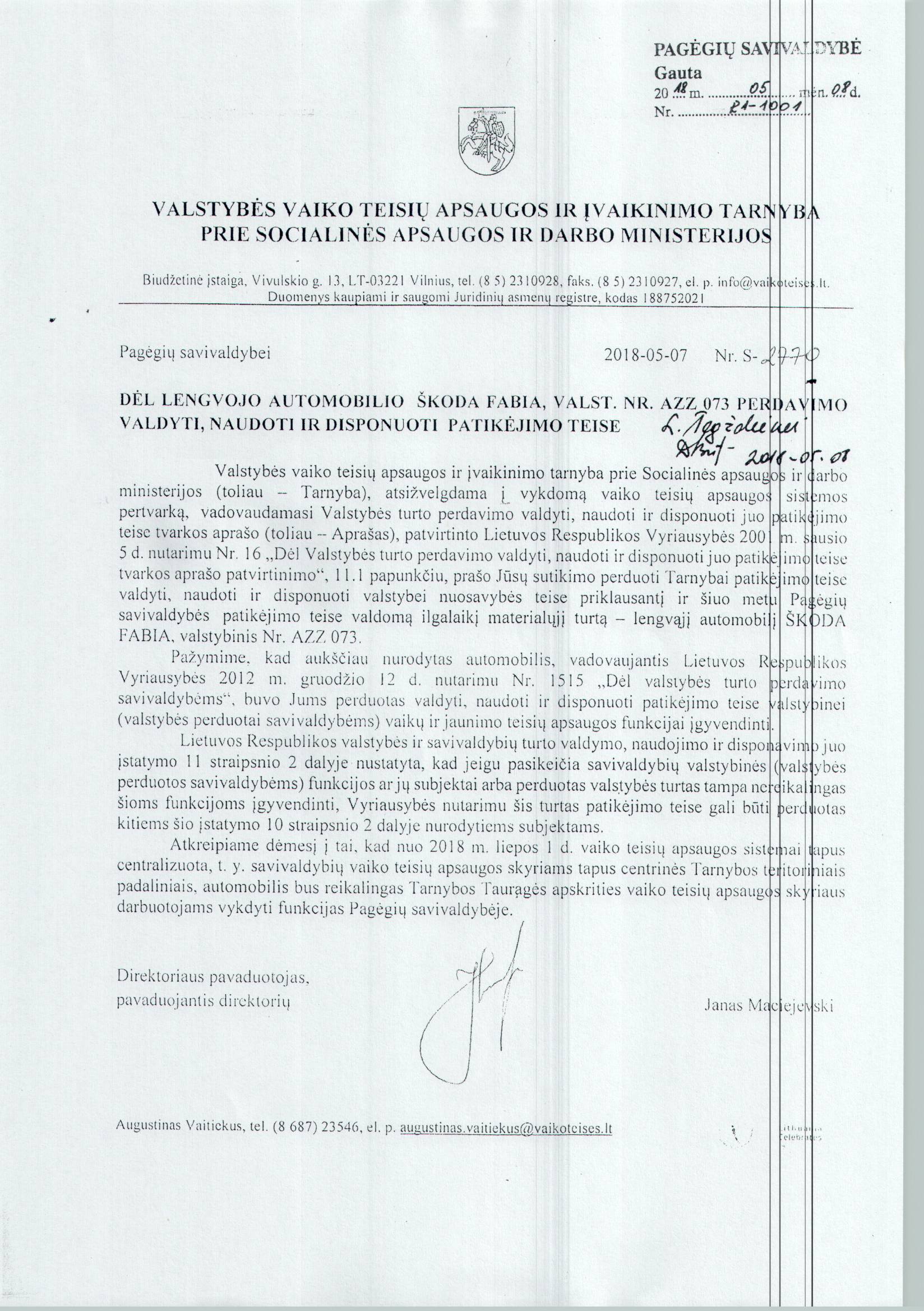 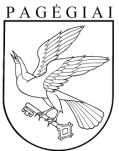 Pagėgių savivaldybės tarybasprendimasdėl SUTIKIMO PERDUOTI LENGVĄJĮ AUTOMOBILĮ ŠKODA FABIA VALDYTI, NAUDOTI IR DISPONUOTI  PATIKĖJIMO TEISE2018 m. gegužės 9 d. Nr. T1-83Pagėgiai